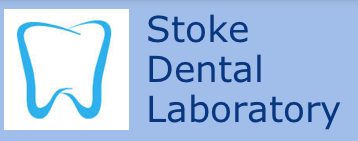 Renew Denture Cleaner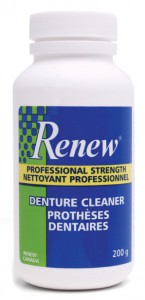 KEY FEATURES OF RENEW DENTURE CLEANEROutstanding product quality and professional strength performanceWe are the manufacturer so quality and supply are consistentGuaranteed to remove: Tobacco, Iron, Plaque, Coffee, Calcium, Calculus, Tea, Tartar and Bacteria (Money Back Guarantee)Proven in the marketplace for more than 25 yearsCan be used with Molloplast-B and many Detax productsIs also safe on mouth guards, sport guards, thermal based oral appliances, Invisalign, Valplast and any other acrylic oral appliance*Print this page to get 10% off at Stoke Dental Laboratory